Tri-County 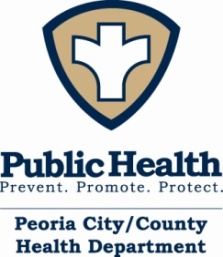 Reproductive Health WorkgroupMeeting MinutesDATE: 05/22/19 TIME: 3:00 PM Location: PEORIA CITY/COUNTY HEALTH DEPARTMENT Present: Kathryn Murphy, Dana Garber, Katy Endress, Pam Briggs, Rachel Ogden, Joyce Harant, Amanda Marcanio, Andrea Miner, Elaine Hardy, Sakonie Reed, & Guari ShevatekarWelcome & introductionsGoals, Objectives, & Strategies for 2020-2022 WorkplanCurrent workplan is through the end of 2019Can have a whole new in plan in January 2020Some things will carry over to the new planLook into what data you want to ask the data group to getBe thinking about structure moving forwardAgency Sharing Pam-plan for Getting to 0 by 2023Dana-Title 10 funding is safe, looking for funding moving forwardBecca won’t be doing as much with Reproductive Health, Amanda will be taking over Guari-looking for volunteers for Food Insecurities eventKaty-PrEP for Pride will have mobile units for testing and Hep A vaccines. Drag show at Diesel on a Friday night and Drag brunch at the Fieldhouse on a Sunday.Michelle-invited to view a documentary, Chocolate Milk, about the challenges with African American moms breastfeeding. Would like to have popcorn and panel people can ask questions to-make it a fun eventIntervention Teams Breakouts Report Out/Discussion on 90-180 day plans & next stepsBehavioral & BiomedicalHosting another PrEP event (goal 5) by October 2019 with 3 alternate sessionsDiscussed ways to help Mariola at Manual—having no funding source, not using mom & dad’s insurance, floating Nurse Practitioner in schools, Title 10Public HealthTask 1 – complete/ongoingTask 2 (flash) – complete2.5 – Tazewell goes into 5th-8th grade and has 4-6 lessons a year with students, guest speakers, effective – might talk with the school board in the summer (this will be part of next year’s workplan)Task 3 – Title 10 – can get free birth control for over a year and funding to replace Title 10Task 4 – move to next year’s workplanTask 5 – Data collection, ongoing, unsure if it needs to carry over to next year’s goalsSTI reports come out in May and MCH reports come out in September Task 6 – Centering Pregnancy – complete/ongoing. Provider lunch & learn – Sakonie has done, trying to outreach to providers and register them on the website – ongoing Structural 5 P’s – changes to Epic system at UnityPoint, need to see if providers have implemented and feedback – ongoingDid outreach to Methodist collegeAdd new – should be evaluating if businesses have breastfeeding rooms. Possibly having an app that tells you where breastfeeding rooms are? Will work with Michelle on this-already have a list started from the WIC Breastfeeding Task ForceBrief AnnouncementsNext meeting:  6/26/19 at 3pm and Peoria City/County Health Department						2116 N. Sheridan Rd, Peoria- Room 125